Ž I A D O S Ťo vydanie súhlasu na výrub dreviny podľa Zákona č. 543/2002 Z. z. o ochrane prírody a krajiny a Vyhlášky MŽP SR č. 24/2003 Z. z., ktorou sa vykonáva Zákon č. 543/2002 Z. z. o ochrane prírody a krajinyA/	Údaje o žiadateľoviMeno a priezvisko, /názov/ obchodné meno: ...............................................................................Trvalý pobyt, /sídlo/ miesto podnikania: .....................................................................................B*/	Údaje o pozemku, na ktorom drevina rastieKatastrálne územie: ......................................................................................................................Parcelné číslo: ..............................................................................................................................Druh pozemku: .............................................................................................................................Príloha:  Kópia katastrálnej mapy alebo iný doklad umožňujúci identifikáciu dreviny v teréne     Áno		Nie 		/vyznačte X/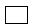 C*/  	Súhlas vlastníka, správcu, prípadne nájomcu (ak mu takéto oprávnenie vyplýva z nájomnej zmluvy) pozemku, na ktorom drevina rastie, ak žiadateľ nie je jeho vlastníkom (správcom, nájomcom).Stanovisko vlastníka /správcu/ nájomcu: ........................................................................................................................................................................................................................................................................................................................................................................................................................................................................................................................................................................................................................................................................................................................................................................................................................................................................* Doklady podľa písmena B/ a C/ sa nevyžadujú, ak ide o žiadosť o vydanie súhlasu na výrub dreviny z dôvodu umiestnenia líniovej stavby, na ktorej účely možno pozemky vyvlastniť. K žiadosti sa pripojí výkres z projektovej dokumentácie stavby, ktorý obsahuje presný opis trasy líniovej stavby v mierke najmenej 1 : 50 000 alebo 1 : 10 000 s vyznačením lokality, kde drevina rastie. D/	Špecifikácia dreviny, ktorá sa má vyrúbaťStromy /v prípade nedostatku miesta uveďte špecifikáciu dreviny na osobitnej prílohe/Krovité porasty /v prípade nedostatku miesta uveďte špecifikáciu dreviny na osobitnej prílohe/E/	Odôvodnenie žiadosti...................................................................................................................................................................................................................................................................................................................................................................................................................................................................................................................................................................................................................................................................................................................................................................................F/	Správny poplatok uhradený /vyznačte X/:            prevodom z účtu v banke	poštovým poukazom na účet obce	v hotovosti do pokladnice obce            na žiadateľa sa vzťahuje oslobodenie podľa § 4 alebo položky 160 Zákona NR SR č. 145/1995 Z. z.V ........................................... dňa ...........................		________________________								podpis žiadateľa /pečiatka/Druh drevinyPočetObvod kmeňavo výške  nad zemouZdravotný stavDruh drevinyPlošná výmera krovitých porastov, zdravotný stav krov